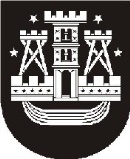 KLAIPĖDOS MIESTO SAVIVALDYBĖS TARYBASPRENDIMASDĖL PRITARIMO DALYVAUTI PROJEKTE „JUNGTINIO KOMPETENCIJŲ CENTRO SUKŪRIMAS IR IŠMANIŲJŲ SOCIALINIŲ PASLAUGŲ SENYVO AMŽIAUS ASMENIMS TEIKIMAS“ 2017 m. balandžio 27 d.  Nr. T2-84 KlaipėdaVadovaudamasi Lietuvos Respublikos vietos savivaldos įstatymo 6 straipsnio 12 punktu ir 16 straipsnio 2 dalies 17 punktu, Klaipėdos miesto savivaldybės taryba nusprendžia:1. Pritarti biudžetinės įstaigos Klaipėdos miesto globos namų dalyvavimui partnerio teisėmis 2014–2020 m. INTEREG V-A Latvijos ir Lietuvos programos projekte „Jungtinio kompetencijų centro sukūrimas ir išmaniųjų socialinių paslaugų senyvo amžiaus asmenims teikimas“.2. Įsipareigoti, gavus finansinę paramą, skirti 7,5 procento tenkančios projekto vertės projekto įgyvendinimo bendrajam finansavimui.3. Skelbti šį sprendimą Klaipėdos miesto savivaldybės interneto svetainėje.Savivaldybės mero pavaduotoja Judita Simonavičiūtė